муниципальное общеобразовательное учреждениесредняя общеобразовательная школа №7Самообследование деятельности МОУ СОШ №7за 2019 год(аналитическая часть)Самообследование деятельности МОУ СОШ №7 проводилось в соответствии с порядком проведения самообследования образовательной организацией, утвержденным приказом Министерства образования и науки РФ от 14 июня 2013г. N462, на основании Федерального закона от 29 декабря 2012г. N273-ФЗ "Об образовании в Российской Федерации", приказа Министерства образования и науки РФ от 10 декабря 2013г. N1324 "Об утверждении показателей деятельности образовательной организации, подлежащей самообследованию".Целями проведения самообследования являются обеспечение доступности и открытости информации о деятельности организации, а также подготовка отчета о результатах самообследования.Самообследование проводится ежегодно комиссией, в состав которой входит администрация школы, руководители МО, руководители направлений, педагог-психолог, учитель-логопед, социальный педагог, библиотекарь, завхоз. Самообследование проводится в форме анализа.Отчет о самообследовании представлен на педагогическом совете 13.01.2020г. №5, размещен на официальном сайте МОУ СОШ №7 https://sch7ugl.edu.yar.ru/МОУ СОШ №7 основная общеобразовательная школа является образовательным учреждением, ориентированным на обучение, воспитание и развитие всех и каждого учащегося с учетом их индивидуальных способностей (возрастных, физиологических, интеллектуальных, психологических и др.), образовательных потребностей и возможностей, склонностей с целью формирования личности, обладающей прочными базовыми знаниями, общей культурой, здоровой, социально адаптированной.Принципами образовательной политики являются следующие:- демократизация (сотрудничество педагогов и учеников, учащихся друг с другом, педагогов и родителей);- гуманизация (личностно-ориентированная педагогика, направленная на удовлетворение образовательных потребностей учащихся, их родителей, на выявление и развитие способностей каждого ученика, и одновременно обеспечивающая базовый стандарт образования);- дифференциация (учет учебных, интеллектуальных и психологических особенностей учеников, их профессиональных склонностей);- индивидуализация (создание индивидуальной образовательной программы для каждого школьника в перспективе);- оптимизация процесса реального развития детей через интеграцию общего и дополнительного образования.1. Организационно-правовое обеспечение деятельности образовательного учреждения1.1. Муниципальное общеобразовательное учреждение средняя общеобразовательная школа №7.1.2. Местонахождение: юридический адрес: 152613 Ярославская область, город Углич, ул. Старостина, д.12фактический адрес: 152613 Ярославская область, город Углич, ул. Старостина, д.121.3. Телефон: 8(48532) 5-41-051.4. Устав утвержден постановлением администрации АУМР от 01.11.2011 № 1198 (в редакции от 02.12.2015 № 1838)1.5. Учредитель: муниципальное образование Угличского муниципального района1.6. Организационно-правовая форма: тип – бюджетное учреждение.1.7. Свидетельство о постановке на учет юридического лица в налоговом органе: серия 76 № 001214979, 07.10.1999г., выдано Межрайонной инспекцией ФНС № 8 по Ярославской области, ИНН 76120086651.8. Свидетельство о внесении записи в Единый государственный реестр юридических лиц:- серия 76 № 001130968, 29.01.2002 № 3777/460, выдано Инспекцией Министерства Российской Федерации по налогам и сборам по г. Угличу Ярославской области, ОГРН 1027601309570 1.9. Лицензия на право ведения образовательной деятельности: серия 76Л02 № 0001363 от 30.11.2016 г, регистрационный № 579/16Приложение к лицензии: МОУ СОШ №7 имеет право ведения общеобразовательной деятельности по следующим образовательным программам:Начальное общее образование;Основное общее образование;Среднее общее образование;Дополнительное образование детей и взрослых1.10. Свидетельство о государственной аккредитации серия 76А01 0000479 от 10.01.2017 г. срок действия до 08 февраля 2025 г., выдано Департаментом образования Ярославской области, рег. № 6/17.МОУ СОШ №7 является юридическим лицом, обладает обособленным имуществом на праве оперативного управления; имеет печать с изображением Государственного герба Российской Федерации и со своим наименованием. 1.11. Наличие филиалов: нет. В образовательном учреждении имеются дошкольные группы.1.12. В связи с вступлением в силу Федерального закона от 29 декабря 2012г. N273-ФЗ "Об образовании в Российской Федерации", создана нормативная база (https://sch7ugl.edu.yar.ru/)Вывод: Нормативно-правовые документы соответствуют требованиям действующего законодательства в сфере образования.2. Структура образовательного учреждения и система управления.2.1. Структура и система управления школойУправление школой строится на принципах единоначалия и коллегиальности. Административные обязанности распределены согласно Уставу, штатному расписанию, четко распределены функциональные обязанности согласно квалификационным характеристикам.Общее управление школой осуществляет директор Кузнецова Н.Б. в соответствии с действующим законодательством, в силу своей компетентности.Основной функцией директора школы является осуществление оперативного руководства деятельностью Учреждения, управление жизнедеятельностью образовательного учреждения, координация действий всех участников образовательного процесса через педагогический совет, совет родителей, совет обучающихся, собрание работников Учреждения.Заместители директора по УВР Гусева Е.Ю., Караулова Ю.А., Кузьмина М.Н., Кишкинова Н.С., Шкунова О.Н., Шуников П.Б. выполняют информационную, оценочно-аналитическую, планово-прогностическую, организационно-исполнительскую, мотивационную, контрольно-регулировочную функции.Коллегиальные органы управления образовательным учреждением:В соответствии с задачами модернизации образовательного процесса, развития государственно-общественного характера управления в школе создан Управляющий Совет школы. Совместно с администрацией школы определены: перспективы развития школы;этапы и содержание работы;контроль за здоровыми и безопасными условиями бучения, воспитания и труда в учреждении.Собрание работников Учреждения объединяет усилия работников Учреждения на повышение эффективности образовательной деятельности, на укрепление и развитие материально-технической базы Учреждения, избирается на основе положения, представляет интересы всех участников образовательного процесса (учащихся, учителей, родителей, работников Учреждения).Педагогический совет руководит педагогической деятельностью в школе.Все перечисленные структуры совместными усилиями решают основные задачи образовательного учреждения и соответствуют Уставу школы. Управление школой осуществляется на основе гласности, демократии, коллегиальности.Организация управления образовательного учреждения соответствует уставным требованиям.Выводы: Существующая система управления образовательной организацией способствует достижению поставленных целей и задач, запросам участников образовательного процесса, реализации компетенций образовательной организации, закрепленных в ст. 26 и ст. 28 Федерального закона № 273-ФЗ от 27.12.2012 «Об образовании в Российской Федерации». В следующем учебном году необходимо работать над дальнейшим развитием государственно-общественного управления.  3.Условия функционирования МОУ СОШ №6Данные о контингенте обучающихся.  В 2010 году обучалось 720 обучающихся. Количество смен – 1.Количество учащихся по ступеням:Количество учащихся по ступеням обученияПриём и зачисление в списки учащихся 1-9 классов производится без каких-либо испытаний и ограничений, прием в 10 класс осуществляется на основании индивидуального отбора, что соответствует Федеральному закону - 273 «Об образовании в Российской Федерации», Уставу школы. Режим работы школы: начало занятий                 – 8.15Расписание звонков:11.1. Расписание звонков для обучающихся с ОВЗПродолжительность учебного годаВывод: Условия функционирования муниципального общеобразовательного учреждения средней общеобразовательной школы №7 позволяют качественно реализовывать образовательный процесс.МОУ СОШ №7 осуществляет обучение и воспитание в интересах:- личности, общества, государства, обеспечивает охрану здоровья и создание благоприятных условий для разностороннего развития личности, в том числе возможности удовлетворения потребности обучающихся в самообразовании и получении дополнительного образования;- самостоятельно проводить промежуточную аттестацию обучающихся и итоговую государственную аттестацию выпускников с выдачей документов об образовании государственного образца;- несёт в порядке, установленном законодательством РФ, ответственность за качество образования и его соответствие государственным образовательным стандартам, за адекватность применения форм, методов и средств организации образовательного процесса возрастным психофизическим особенностям, склонностям, способностям, интересам обучающихся, требованиям охраны жизни и здоровья.Ведущую роль в реализации предназначения образовательного учреждения принадлежит педагогическому коллективу, уровню его профессионализма.Педагогический коллектив МОУ СОШ №7 характеризуется следующими показателями:Всего сотрудников 50 человек, из них:с высшей категорией – 23 человека-46%с I категорией – 12 человек-24%соответствие занимаемой должности – 7 человек-14%молодые специалисты – 5 человек-10%не аттестованы – 3 человека-6%В 2019 году школа была укомплектована педагогическими кадрами на 100% с учетом наличия 4 совместителей, вакансия учителя – логопеда (1 ставка) свободна.Учебная нагрузка у большинства учителей соответствовала норме. Образовательный процесс осуществляется на основе разработанной нормативной модели в соответствии с образовательным уровнем двух степеней общего образования.Результаты внутреннего оценивания образовательных результатов обучающихсяПо уровням образования (%).1 уровень (качество знаний выше общешкольного показателя на 6%, при 100% успеваемости)2 уровень (качество знаний на 17% ниже общешкольного показателя, нет 100% успеваемости).3 уровень (снижение на 4% качества знаний)По школе (стабилизация качества знаний и успеваемости по школе)Аналитическая справка по итогам государственной итоговой аттестации по программам среднего общего образования 2019г.I. ОРГАНИЗАЦИЯ ПРОВЕДЕНИЯ ГОСУДАРСТВЕННОЙ ИТОГОВОЙ АТТЕСТАЦИИ ПО ОБРАЗОВАТЕЛЬНЫМ ПРОГРАММАМ СРЕДНЕГО ОБЩЕГО ОБРАЗОВАНИЯ (ГИА-11) И ЕЕ РЕЗУЛЬТАТЫ В ФОРМЕ ЕГЭ.Согласно главы 6 статьи 59 Федерального закона от 29.12.2012 N 273-ФЗ (ред. от 04.06.2014, с изм. от 04.06.2014) "Об образовании в Российской Федерации" освоение общеобразовательных программ среднего общего образования завершается обязательной итоговой аттестацией выпускников общеобразовательных учреждений независимо от формы получения образования в форме Основного государственного экзамена. Порядок организации и проведения государственной итоговой аттестации по образовательным программам среднего общего образования  регламентируется Порядком проведения государственной итоговой аттестации по образовательным программам  среднего общего образования, утвержденным приказом Министерства просвещения РФ и Федеральной службой по надзору в сфере образования и науки от 7 ноября 2018 года № 189/1513, действующим законодательством Российской Федерации и нормативными правыми документами, организационно-территориальной схемой проведения ГИА-11 по образовательным программам среднего общего образования в Ярославской области, утвержденной приказом департамента образования Ярославской области от 29.12.2018 № 472/01-04.Целью составления настоящей аналитической справки является содержательный анализ результатов основного государственного экзамена 2019 года по общеобразовательным предметам в МОУ СОШ №7.Разработка и внедрение системы подготовки учащихся к ЕГЭ являются существенной частью методической работы МОУ СОШ №7. В целях проведения планомерной, последовательной и систематической деятельности педагогического коллектива в данном направлении в школе была разработана дорожная карта подготовки выпускников 11 классов к ЕГЭ. Задачами вышеуказанной карты были:1. Разработка комплексной системы взаимодействия всех участниковобразовательного процесса по подготовке к ЕГЭ;2. Отбор содержания и объема программного материала, эффективных формработы с учащимися при подготовке к ЕГЭ на уроках и во внеурочное время;3. Разработка методических материалов – инструкций, правил ирекомендаций для участников образовательного процесса;4. Анализ эффективности организации подготовки учащихся к ЕГЭ.При подготовке выпускников к ЕГЭ были определены следующие направления работы школы: организация информационной работы по подготовке всех участниковобразовательного процесса к ЕГЭ;организация формирования предметной готовности к ЕГЭ всехучастников образовательного процесса; психологическая подготовка учащихся к ЕГЭ.В ГИА-11 участвовали 32 человека.В 2019г учащиеся более осознанно подошли к выбору предметов по выбору. В 2018-2019 учебном году были введены изменения при выборе математика (профиль) и математика(база). При поступлении в ВУЗЫ стала востребована математика (профиль).2.3. Организация  подготовки и проведения ГИА в 2019 годуГосударственная итоговая аттестация в форме единого государственного экзамена и государственного выпускного экзамена в Ярославской области проведена в соответствии с Порядком проведения государственной итоговой аттестации по образовательным программам среднего общего образования, утвержденного приказом Министерства просвещения РФ и Федеральной службой по надзору в сфере образования и науки от 07 ноября 2018 года № 190/1512  «Об утверждении порядка проведения государственной итоговой аттестации по образовательным программам среднего  общего образования», в сроки, установленные приказами Министерства  просвещения РФ и  Федеральной службой по надзору в сфере образования и науки от 10 января 2019 года № 09/18 «Об утверждении единого расписания и продолжительности проведения единого государственного экзамена по каждому учебному предмету, требований к использованию средств обучения и воспитания при его проведении в 2019 году» и 10 января 2019 года № 08/17 «Об утверждении единого расписания и продолжительности проведения государственного выпускного экзамена по образовательным программам основного общего и среднего общего образования по каждому учебному предмету, требований к использованию средств обучения и воспитания при его проведении в 2019 году».В МОУ СОШ №7 подготовка и проведение ГИА в 2018-2019 учебном году осуществлялась в соответствии с «дорожной картой», утвержденной приказом департамента образования от 30 июля 2018 года № 308/01-04 «Об утверждении плана мероприятий («дорожная карта») по организации и проведению государственной итоговой аттестации по образовательным программам среднего общего образования в Ярославской области в 2019 году». В 2019 году МОУ СОШ №7 была участником пилотного проекта «Внедрение технологии передачи экзаменационных материалов единого государственного экзамена по информационно-телекоммуникационной сети «Интернет» в пункты проведения экзаменов. С появлением технологии доставки ЭМ по сети Интернет исключается доставка электронных носителей, что позволяет сделать процедуру проведения ЕГЭ более прозрачной и объективной, повышает информационную безопасность.С целью отработки новой технологи школа в течение учебного года принимал участие во всероссийских тренировочных мероприятиях, которые проходили с сентября по май. В целом приняли участие в 7 тренировочных мероприятиях.Также дополнительно были проведены апробации технологий на муниципальном уровне. В 2018-2019 учебном году проводилась систематическая работа по обучению и консультированию всех категорий участников и организаторов проведения ГИА2.4. Общественное наблюдение при проведении ГИА-11В 2019 году в Ярославской области проведении государственной итоговой аттестации по программам среднего общего образования подали заявление и были аккредитованы 4 общественных наблюдателя, присутствовавших в ППЭВ 2018-2019 учебном году для сдачи экзаменов в форме ЕГЭ учащимися 11 классов были выбраны 9 предметов из 11, входящие в список предметов ЕГЭ. Математику база обучающиеся сдают хорошо, средний бал 5.2.8. Результаты ЕГЭ по предметамНа диаграммах, представленных ниже, динамика распределения относительного среднего балла по математике и русскому языку сдачи ЕГЭ.Динамика относительного среднего балла на протяжении последних трех лет остается стабильной. Стабильности способствовали проведенные в течение учебного года 4 репетиционных пробных ЕГЭ по русскому языку, а также систематическое проведение пробных ЕГЭ частями.Лучшие результаты на экзамене по русскому языку продемонстрировали обучающиеся: Казарян Л.(94), Канарейкина К.(91),учитель Решунова Е,С., Калганов П.(89), Смирнова Е,(94), Кривцова А.(89), учитель Козлова С.А.Итоги: в ходе ГИА-11 2018г.все выпускники успешно сдали экзамены в основной период, предусмотренные единым расписанием ЕГЭ, и получили аттестаты о среднем общем образовании.Аттестат о среднем общем образовании с отличием получили 9 выпускников одиннадцатых классов.Рекомендации:- администрации школы довести до сведения педагогического коллектива результаты ГИА-11,- пересмотреть дорожную карту подготовки выпускников 11-х классов к государственной итоговой аттестации, наметив более эффективные пути подготовки, а именно: систематическое посещение элективных предметов по подготовке к ЕГЭ учителей, работающих в 11-х классах;проведение пробных ЕГЭ по всем предметам; усилить работу по подготовке к ГИА с учащимися, имеющими низкую учебную мотивацию; испытывающими трудности в изучении основных предметов и учащихся, способных показать высокие результаты по этим предметам;- взять на контроль посещение учителями-предметниками и выпускниками школы обучающих семинаров и практикумов для подготовки к ГИА-11, проводимых специалистами ММЦ  в течение учебного года;- в рамках внутришкольного контроля организовать в 2019-2020 учебном году контроль качества преподавания физики, биологии, английский язык;- усилить информационно – разъяснительную работу с родителями обучающихся и учащимися в рамках подготовки к ГИА-11, шире привлекать к беседам с учащимися педагога – психолога, в том числе для проведения индивидуальной работы с детьми, испытывающими страх перед экзаменами;- классным руководителям и учителю технологии (Барабановой Н.С.) усилить работу по профориентации;- рассмотреть на заседании педагогического совета Положение о проведении промежуточной аттестации учащихся и осуществления текущего контроля их успеваемости.Аналитическая справка по итогам государственной итоговой аттестации по программам основного общего образованияI. ОРГАНИЗАЦИЯ ПРОВЕДЕНИЯ ГОСУДАРСТВЕННОЙ ИТОГОВОЙ АТТЕСТАЦИИ ПО ОБРАЗОВАТЕЛЬНЫМ ПРОГРАММАМ ОСНОВНОГО ОБЩЕГО ОБРАЗОВАНИЯ (ГИА-9) И ЕЕ РЕЗУЛЬТАТЫЦелью составления настоящей аналитической справки является содержательный анализ результатов основного государственного экзамена 2019 года по общеобразовательным предметам в МОУ СОШ №7.При подготовке аналитической справки по общеобразовательным предметам использовались результаты основной волны ОГЭ 2019.Разработка и внедрение системы подготовки учащихся к ОГЭ являются существенной частью методической работы МОУ СОШ №7. В целях проведения планомерной, последовательной и систематической деятельности педагогического коллектива в данном направлении в школе была разработана дорожная карта подготовки выпускников 9 классов к ОГЭ. Задачами вышеуказанной карты были:1. Разработка комплексной системы взаимодействия всех участниковобразовательного процесса по подготовке к ОГЭ;2. Отбор содержания и объема программного материала, эффективных формработы с учащимися при подготовке к ОГЭ на уроках и во внеурочное время;3. Разработка методических материалов – инструкций, правил ирекомендаций для участников образовательного процесса;4. Анализ эффективности организации подготовки учащихся к ОГЭ.При подготовке выпускников к ОГЭ были определены следующие направления работы школы:организация информационной работы по подготовке всех участников образовательного процесса к ОГЭ;организация формирования предметной готовности к ОГЭ всех участников образовательного процесса;психологическая подготовка учащихся к ОГЭ.1.1. Характеристика участников ГИА-9В 2019 году государственная итоговая аттестация по образовательным программам основного общего образования (далее – ГИА-9) проходила в двух формах: в форме основного государственного экзамена (далее – ОГЭ) и в форме государственного выпускного экзамена (далее – ГВЭ).В ГИА-9 участвовали 45 обучающихся. 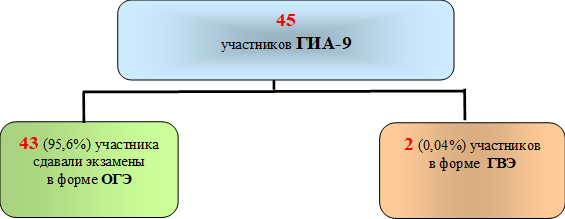 Распределение участников ГИА-9в зависимости от формы прохождения ГИА-9 в динамике, 2017-2019 гг.По сравнению с прошлым годом распределение участников ОГЭ уменьшается.По сравнению с прошлым годом распределение участников ГВЭ увеличивается.Биология, география и информатика и ИКТ в 2019 году остались наиболее востребованными предметами; при этом интерес к биологии, географии и информатике и ИКТ возрос, а обществознание, выбрало меньше участников, чем в прошлом году. Вырос интерес к химии.1.2. Организация и проведение ГИА-9Порядок организации и проведения государственной итоговой аттестации по образовательным программам основного общего образования  регламентируется Порядком проведения государственной итоговой аттестации по образовательным программам  основного общего образования, утвержденным приказом Министерства просвещения РФ и Федеральной службой по надзору в сфере образования и науки от 7 ноября 2018 года № 189/1513, действующим законодательством Российской Федерации и нормативными правыми документами, организационно-территориальной схемой проведения ГИА-9 по образовательным программам основного общего образования в Ярославской области, утвержденной приказом департамента образования Ярославской области от 29.12.2018 № 472/01-04.Организацию и координацию работы по подготовке и проведению ГИА-9, а также обеспечение соблюдения прав участников ГИА-9 осуществляет ГЭК Ярославской области, действующая на основании Положения, утвержденного приказом департамента образования Ярославской области от 18.03.2019 № 13-нп "Об утверждении Положения о государственной экзаменационной комиссии Ярославской области по проведению государственной итоговой аттестации по образовательным программам основного общего образования".В соответствии с приказом департамента образования Ярославской области от 25.01.2019 №15/01-04 «Об утверждении состава государственной экзаменационной комиссии Ярославской области в 2019 году» (с изменениями от 26.03.2019 № 121/01-04)  19 членами ГЭК, из которых:5% (1 чел.) –заместитель руководителя МОУ СОШ №7; 95% (18 чел.) – учителя-предметники;В 2019 году обучающие, освоившие образовательные программы основного общего образования, приняли участие в  итоговом собеседование по русскому языку в 9-х классах, которое является  допуском к ГИА-9. Собеседование проходило 13 марта (из-за карантина) 2019 года (резервные сроки).  На собеседование было зарегистрировано 45 участников, из них:- получили «зачет» – 45 чел.1. 3. Общественное наблюдение при проведении ГИА-9С  целью обеспечения соблюдения порядка проведения  государственной итоговой аттестации и в соответствии с Приказом Минобрнауки Российской Федерации 
от 28.06.2013  № 491 «Об утверждении Порядка  аккредитации граждан в качестве общественных наблюдателей при проведении государственной  итоговой аттестации по образовательным программам  основного общего и среднего общего образования, всероссийской олимпиады школьников и олимпиад школьников» (в редакции приказов 19.05.2014 № 552, от 12.01.2015 № 2, от 06.04.2017 №312) от МОУ СОШ №7 было организовано общественное наблюдение.Распределение общественных наблюдателей по категориям1.4. Организация работы предметных комиссийВ соответствии с приказом департамента образования Ярославской области от 06.05.2019 № 169/01-04 «Об образовании предметных комиссий Ярославской области при проведении ГИА-9 в 2019 году, утверждении их составов и графика работы» В марте 2019 года прошли курсы повышения квалификации и обучающие семинары для экспертов ПК Барабанова Н.С. (географии), Серебрякова Е.С. (английский язык) на базе ГАУ ДПО ЯО «Институт развития образования». Следует отметить, что по математике, информатике, географии, обществознанию и английскому языку значения успешности изменяется незначительно. При анализе изменений результатов по истории необходимо учитывать, что с 2019 года историю сдают по разным контрольно-измерительным материалам как два различных экзамена – «История с ХХ веком» и «История без ХХ века». Изменения показателя по литературе связаны прежде всего с малым количеством участников.Результаты ГВЭ по предметам Недостатки в результатах сдачи ОГЭ  – проблема системная, но основной причиной более низких или недостаточно стабильных результатов можно назвать невысокую сформированность системы общеучебных умений и навыков (универсальных учебных действий, метапредметных умений). Это проявляется в результатах выполнения практико-ориентированных задач, сложности в выполнении заданий связанных с решением проблем, сравнительным анализом, трансформацией знаний, возможностью переноса знаний в нестандартную, неотработанную ситуацию.Выводы: в ходе ГИА-9 2019г.все выпускники успешно сдали экзамены в основные и резервные дни основного периода, предусмотренные единым расписанием ОГЭ, и получили аттестаты об основном общем образовании.Рекомендации:администрации школы довести до сведения педагогического коллектива результаты     ГИА-9,пересмотреть дорожную карту подготовки выпускников 9-х классов к государственной итоговой аттестации, наметив более эффективные пути подготовки, а именно: систематическое посещение элективных курсов по подготовке к ОГЭ учителей, работающих в 9-х классах;проведение школьных пробных ОГЭ по выбранным предметам; усилить работу по подготовке к ГИА с учащимися, имеющими низкую учебную мотивацию; испытывающими трудности в изучении основных предметов и учащихся, способных показать высокие результаты по этим предметам;взять на контроль посещение учителями-предметниками и выпускниками школы обучающих семинаров и практикумов для подготовки к ГИА-9, проводимых специалистами ММЦ  в течение учебного года;в рамках внутришкольного контроля организовать в 2019-2020 учебном году контроль качества преподавания биологии;усилить информационно – разъяснительную работу с родителями обучающихся и учащимися в рамках подготовки к ГИА-9, шире привлекать к беседам с учащимися педагога – психолога, в том числе для проведения индивидуальной работы с детьми, испытывающими страх перед экзаменами;рассмотреть на заседании педагогического совета Положение о проведении промежуточной аттестации учащихся и осуществления текущего контроля их успеваемости.обеспечить участие обучающихся в пробных экзаменах в соответствии с графиком (приказ №359/01-07 от 30.09.2019 «О проведении пробных ОГЭ и ЕГЭ для обучающихся 9 и 11 классов в 2019-2020 учебном году»)По данным аналитических показателей незначительно снизилась численность обучающихся принимающих участие в различных олимпиадах, смотрах, конкурсах различной направленности. По районному рейтингу школа занимает высокий рейтинг. Имеет стабильно высокие результаты участия в районных, региональных и федеральных мероприятиях. Однако численность участия детей в региональных и федеральных конкурсах немного снизилась, это связано прежде всего с большим количеством мероприятий, проводимых на муниципальном и школьном уровне. Возросла активность родительской общественности. Совместно с родителями были проведены ряд мероприятий. Увеличивается количество обучающихся, занимающихся дополнительным образованием.   В школе активно ведется работа по направлению Российского движения школьников. 55% обучающихся охвачены направлениями деятельности этой общественно-государственной организацией. Обучающиеся так же принимают активное участие в конкурсах по направлению деятельности РДШ. Выводы: активизировать работу по увеличению доли численности обучающихся, принимающих участие в олимпиадах школьного уровня и конкурсов различной направленности.Педагогический коллектив школы обладает высоким инновационным потенциалом, учителя постоянно повышают уровень своего мастерства через курсы повышения квалификации. Из 46 педагогов школы все имеют сертификаты и удостоверения о прохождения курсов повышения квалификации, в т.ч. по ФГОС, а также по проектной и исследовательской работе с обучающимися, по программам внеурочной деятельности, по работе с детьми с ОВЗ и т.п.Административные работники школы систематически повышают свой уровень квалификации, так из 10 сотрудников – 9 человек имеют требуемые курсы повышения квалификации или прошли переподготовку по заявленным программам.Распределение по ступенямКлассы2018 год2018 годРаспределение по ступенямКлассыЧеловек%1-4 кл.338475-9 кл.3194410-11 кл639ВсегоВсего7201001-ые классы1-ые классы2 – 11 классы1 полугодие2 полугодие1 урок 8.15-8.502 урок 9.10-9.459.45-10.25 – динамическая пауза3 урок 10.25-11.004 урок 11.20-11.551 урок 8.15-8.552 урок 9.15-9.5509.55-10.40 – динамическая пауза3 урок 10.40-11.204 урок 11.45-12.255 урок 12.40-13.201 урок 8.15-9.002 урок 9.15-10.003 урок 10.15-11.004 урок 11.20-12.055 урок 12.15-13.006 урок 13.10-13.557 урок 14.05-14.501-ые классы1-ые классы2 – 11 класс1 полугодие2 полугодие1 урок 8.15-8.502 урок 9.10-9.459.45-10.25 – динамическая пауза3 урок 10.25-11.004 урок 11.20-11.551 урок 8.15-8.552 урок 9.15-9.5509.55-10.40 – динамическая пауза3 урок 10.40-11.204 урок 11.45-12.255 урок 12.40-13.201 урок 8.15-8.552 урок 9.15-9.553 урок 10.15-10.554 урок 11.20-12.005 урок 12.15-12.556 урок 13.10-13.507 урок 14.05-14.451 ступень2 ступень2 ступеньПродолжительность учебного года1 класс – 33недели;2-4 классы – 34 недели34 недели34 неделиПродолжительность учебной недели1–4 классы – 5 дней5 дней5 днейПродолжительность перерывов10 – 20 мин.10 – 20 мин.10 – 20 мин.Продолжительность уроков1 класс – 35 мин.(1полугодие)1 класс – 40 мин.(2 полугодие),2–4 класс – 45 мин.Обучающиеся с ОВЗ – 40 мин.45 мин.Обучающиеся с ОВЗ – 40 мин.45 мин.Обучающиеся с ОВЗ – 40 мин.НаправленияПоказателиОрганизационно-технологическое обеспечение ГИА-91.Порядок проведения ГИА2.Работа учителей предметников1.Организация проведения ОГЭ 2019года.2.Подготовка специалистов, привлекаемых к проведению ГИА.Участие в ГИАВыбор предметов ОГЭРейтинг популярности экзаменов по выбору среди выпускников 2019г.Освоение образовательного стандартаУровень освоения образовательного стандарта1.Количество выпускников, не прошедших ГИА1.Уровень освоения образовательного стандарта для получения документа об образованииГодОГЭОГЭГВЭГВЭВсего участниковГодколичество участников% от общего количества участников ГИАколичество участников% от общего количества участников ГИАВсего участников2017 год5198,111,9522018 год6096,823,2622019 год4395,624,445Категории общественных наблюдателейГИА-9Основной периодОсновной периодКатегории общественных наблюдателейГИА-9Аккредитовано(чел)Присутвовало в ППЭ (чел)Родители (законные представители) участников ОГЭ 55Наименование предмета/годКоличество обучающихся, имеющих действующий результат по предметуКоличество выпускников,  получивших соответствующую отметку
 (в %)Количество выпускников,  получивших соответствующую отметку
 (в %)Количество выпускников,  получивших соответствующую отметку
 (в %)Количество выпускников,  получивших соответствующую отметку
 (в %)Справляемость, %Успешность, %Наименование предмета/годКоличество обучающихся, имеющих действующий результат по предмету«2»«3»«4»«5»Справляемость, %Успешность, %Русский языкРусский языкРусский языкРусский языкРусский языкРусский языкРусский языкРусский язык20171010010002017110002018201101005020182100502019202001000201921000МатематикаМатематикаМатематикаМатематикаМатематикаМатематикаМатематикаМатематика2017101001000201820200100020192011010050